Liberia, 2021MSG review of the outcomes and impact of the EITIContentsIntroductionRegular disclosure of extractive industry data is of little practical use without public awareness, understanding of what the figures mean, and public debate about how resource revenues can be used effectively. The EITI Requirements related to outcomes and impact seek to ensure that stakeholders are engaged in dialogue about natural resource revenue management. EITI disclosures lead to the fulfilment of the EITI Principles by contributing to wider public debate. It is also vital that lessons learnt during implementation are acted upon, that recommendations from EITI implementations are considered and acted on where appropriate, and that EITI implementation is stable, sustainable.The multi-stakeholder group may use this template to monitor the outcomes and impact of EITI implementation. It is sufficient to include a link to other publicly available documentation where information is already available elsewhere. The scope of this template reflects EITI Requirement 1.5 on the work plan and Requirements 7.1 to 7.4 on outcomes and impact.The MSG is required to review the outcomes and impact of EITI implementation annually (Requirement 7.4). The MSG is encouraged to update this document annually to monitor progress, improve data accessibility, and inform work planning. To inform Validation, the MSG is required to submit the completed form to the International Secretariat Validation team by the Validation commencement date. The period captured in this review may be the period since the previous Validation or the previous calendar/fiscal year. The MSG should indicate the period covered by its review.The MSG's annual review of the outcomes and impact of EITI implementation should be publicly available, and stakeholders beyond MSG members should have an opportunity to provide feedback on the EITI process (Requirement 7.4).
Part I: Relevance of EITI implementationWork plan (Requirement 1.5)1. Basic information about the current EITI work plan.2. Explain how the work plan's objectives reflect national priorities for the extractive industry. If available, provide links to supporting documentation, such as studies or national development plans.3. Optional question: Has the MSG developed a theory of change on how EITI implementation will address the identified challenges of your country's sector? If yes, please reference the corresponding document here.Monitoring progress4. Provide an overview of activities undertaken in the period under review and progress in achieving the objectives of the previous work plan. The MSG is encouraged to provide a summary here and document progress in more detail in the work plan.  5. Provide an overview of the multi-stakeholder group's responses to any progress made in addressing the recommendations from EITI reporting and Validation and gaps in information in accordance with Requirement 7.3. The multi-stakeholder group is required to list each recommendation and the corresponding activities that have been undertaken to address the recommendations and the level of progress in implementing each recommendation. Where the Government or the multi-stakeholder group has decided not to enforce a recommendation, it is required that the multi-stakeholder group documents the rationale.6. How have lessons learned from EITI implementation informed the current work plan? Innovations and impact7. Summary of any steps taken by the MSG to exceed EITI Requirements in a way that addresses national or local extractive sector governance priorities. 8. What kind of outcomes and impact have these measures resulted in during the period under review?9. If the MSG has plans to include new issues or approaches to EITI implementation, please describe these. 10. What kind of outcomes and impact are these plans expected to result in?10. Summarise the MSG's efforts to strengthen the impact of EITI implementation in the period under review, including any actions to extend the detail and scope of EITI reporting or increase engagement with stakeholders. The MSG is encouraged to document how it has taken gender considerations and inclusiveness into account.Part II: Public debateOpen data (Requirement 7.2)11. Open data policy and disclosures Outreach and communications (Requirement 7.1)12. Describe the MSG's efforts in the period under review to ensure that information published about the extractive sector is understandable and available in appropriate languages.13. Describe examples of the use of EITI data.14. Provide information about outreach events to spread awareness of and facilitate dialogue about the governance of extractive resources, building on EITI disclosures.15. Describe the MSG efforts in the period under review to consider access challenges and information needs of data users, including different genders and subgroups of citizens. 16. Describe other efforts by the MSG in the period under review to ensure that information is widely accessible and distributed.17. How could the MSG improve the accessibility and distribution of information, considering the needs of different subgroups of citizens?Part III: Sustainability and effectiveness18. The MSG is requested to present any additional information and evidence related to the indicators for assessing the sustainability and effectiveness of EITI implementation. The EITI Board will assign each indicator 0, 0.5, or 1 points, which will be added to the Country's overall score. The assessment of performance on the hands will draw on information provided by the MSG, publicly available sources, stakeholder consultations, and disclosures by the implementing Country and companies. Please see the EITI Validation Guide for further information about how performance on these indicators will be assessed.EITI implementation addresses nationally relevant extractive sector governance challenges, and this indicator also recognizes efforts beyond the EITI Standard.Extractive sector data is disclosed systematically through routine Government and corporate reporting. There is an enabling environment for citizen participation in extractive sector governance, including participation by affected communities.
Extractive sector data is accessible and used for analysis, research, and advocacy.
EITI has informed changes in extractive sector policies or practices. Part IV: Stakeholder feedback and MSG approval19. Describe opportunities for stakeholders beyond MSG members to give feedback on the EITI process, including the EITI work plan.20. Describe how any feedback from stakeholders beyond MSG members has been considered in reviewing the outcomes and impact of EITI implementation.21. Date of MSG approval of this submission and information on how the public can access it, e.g., link to national EITI website.Period covered by the current EITI work planJuly 1, 2020 – 3 2021Information on how the public can access the work plan.LEITI 2021-2022 workplanProcess for producing the current EITI work planWorkplan Development Procedures Procedures followed in the production of the workplan since 2016 are as prescribed by a strategic document developed by the LEITI MSG. MSG approval of the work planMeeting Minutes for Workplan ApprovalThe LEITI Workplan is developed mainly to address key issues affecting Liberia's oil, mining, agriculture, and forest sectors and their significance to the economy. Further, and more importantly, the is developed and linked to supporting key provisions of the Country's 5-year national development policy. 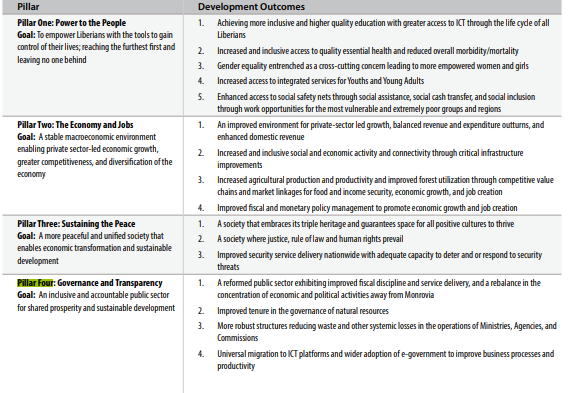 LEITI 202 -202 Workplan is linked to Pillar Two (Job and the Economy) and Pillar Four (Governance and Transparency) of the Government's five-year national development policy, Pro-poor Agenda for Prosperity and Development. Program initiatives, including strengthening beneficial ownership disclosure, will reduce illicit financial flows, increase revenues from the extractive sector, and improve transparency over the governance sector. Mainstreaming EITI reports enhance the timeliness and reduces the costs of public access to information on the sector, and strengthens debates and policy recommendations. Also, Liberia recognized new international requirements and standards for maintaining beneficial ownership information for domestic and foreign entities and has been striving to ensure adherenceand compliance with such requirements and standards and the implementation thereof. Hence, the Liberian Government has enacted an amendment to the Business Corporations Act, Chapter 1, Title 5, Liberian Code of Laws Revised (the "Amendment"), implementing certain recommendations of the Organization for Economic Co-operation and Development Global  on Transparency and Exchange of Ownership Information for Tax Purposes (the "OECD") and the Financial Action Task Force on Money Laundering (the "FATF").Through the Ministry of Mines and Energy, the Liberian Government has developed a vision to formalize the Country's artisanal mining sector. A regulatory roadmap document has been created to enhance the process. These efforts reflect national priorities areas undertaken by the national Government for a better extractive sector governance.The LEITI MSG developed a five-year strategic plan in 2017 that would address key recommendations in Liberia's EITI Validation and described strategic interventions to enhance the EITI implementation in the Country.LEITI's Strategic Plan  LEITI Workplan 2017-2018LEITI Workplan 2019-2020LEITI Workplan 2020-2021Annual Activity Report 2017 and 2018Annual Activity Report- 2019Recommendation:Status/progress:4.1 The MSG should ensure consistency in reporting across the sectors covered by the reporting period. It should explore approaches for streamlining the presentation of inter-sectoral to prevent the EITI Report from becoming cumbersome and inaccessible.The MSG has transitioned from a sector-specific template to a standard template for all reporting entities, effective the 2018/19 report cycle. Under the Flex reporting framework, all government agencies submitted payment data using a standard template, and requests for beneficial ownership and production and export data used a standard template. Standardize Template- CompaniesStandardize Template- Government4.2 As a matter of priority, industry and civil society should agree on constituency guidelines establishing robust mechanisms for consultations with their broader constituencies. The MSG should also review its governance documents considering current practices to ensure that the statutory rules are followed in practice, particularly about the number of representatives that each constituency should have. To secure real high-level government participation, LEITI may wish to consider lowering the frequency of meetings – for example holding quarterly meetings – and/or lowering the level of government representation on the MSG except for the Chair.LEITI has a structured constituency feedback process. It is documented here: LEITI Constituency Mechanism Civil Society – $15,025Private Sector – $12,150Government -  $6,822Retreat - $10,0004.3 The MSG is strongly encouraged to review its annual workplan and ensure that appropriate consultations are held with all three broader constituencies as a means of ensuring that the workplan objectives are aligned with national priorities. The MSG should also include more specific activities linked to the following EITI recommendations. 4.4 The Government is encouraged to ensure that its high-level political commitment to engaging in EITI implementation is matched by active engagement by line ministries in oversight, outreach, and dissemination.The Government is represented on the MSG by senior-level officials, Ministers of Finance, Justice, Mines, energy, Education, Agriculture, and the Managing Directors of the National Oil Company and the Forestry Development Authority. The Chair and Co-Chair of the MSG are the Managing Director of the Forestry Development Authority and the Ministry of Mines and Energy, respectively. 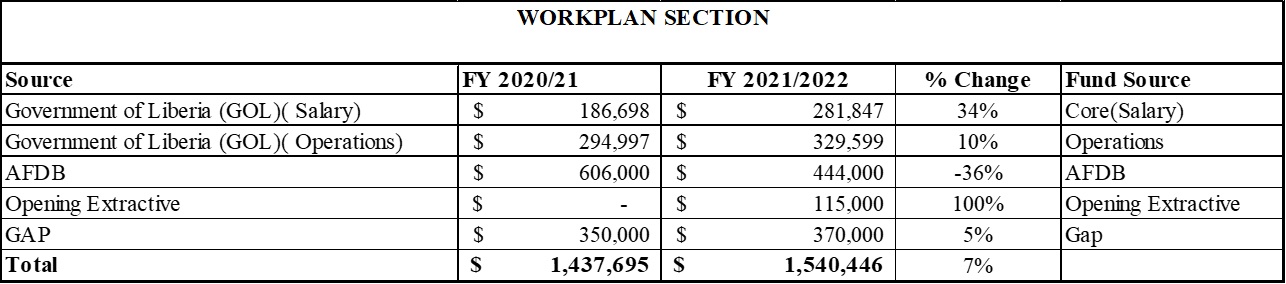 As per the recommendation from the last report, current works are ongoing to ensure that government entities and companies establish focal points. Kindly see the below link :Letter to entities for the establishment of LEITI's focal personIn LEITI's 10th and 11th report, the IA observed the lack of export data disclosure from Liberia's Ministry of Mines and Energy. In due cognizance of the IA's recommendation, the Ministry has taken gradual steps to disclose export data for diamonds.Diamond Export; Figures and Prospects 4.5 The CSOs actively engaged in EITI implementation may wish to consider strengthening their outreach on EITI issues beyond the dissemination of EITI Reports, to enhance the inclusiveness of the EITI process and ensure local demands for information are taken into account in national MSG discussions.Under a grant from the African Development Bank, the CSOs as a constituency were supported to strengthen their capacity to diversify their approach beyond dissemination. CSO Engagement story in the newsletter: Newsletter4.6 The industry constituency is encouraged to formalize mechanisms for consultations and coordination of its stakeholders, to improve companies' engagement in EITI-related outreach and dissemination.While there is a formalized constituency feedback structure for the MSG, there is no constituency-specific feedback process for the private sector. They follow what is prescribed by the MSG.See below link:Constituency Feedback Mechanism 4.7 In light of the significance of off-budget revenues, the MSG should ensure that future EITI Reports identify revenue streams that are not recorded in the national budget and explain the allocation of such off-budget revenues. It is also encouraged to consider using future EITI Reports as a means of tracking implementation of the International Monetary Fund's Government Finance Statistics (GFS) classifications for extractive revenues.4.8 In preparing its next EITI Report, the MSG should comprehensively discuss the issue of materiality and ensure that its discussions and decisions are well documented. The MSG should base its materiality discussion on the Government's full disclosure of all extractive revenues collected, including that off-budget, and specify a clear materiality threshold for selecting revenue streams for reconciliation. TheMSG should adhere to clear agreed definitions of payment types. The MSG should also ensure that the Government's full unilateral disclosure is presented disaggregated by revenue streams and that the overall comprehensiveness of the EITI Report by the Independent Administrator (IA) is included.During the preparation of the 12th report, the LEITI MSG had a sitting to discuss and agree on the materiality, revenue streams, and the Government's full disclosure of all extractive revenues collected during the period. These decisions were documented and transmitted to the Independent Administrator, who also used these as references in the 12th report. See page 33 of LEITI 12th report.January 6 MSG Meeting Minutes4.9 The MSG should ensure any deviations from the standard TOR for the IA in future EITI Reports are non-material and should base its discussion of assurance procedures on an assessment of actual practice. The MSG may also wish to use recommendations of the EITI Report as a monitoring and evaluation platform for assessing progress in public and private-sector auditing practices, potentially liaising with INTOSAI and AFROSAI-Eon extractives revenue auditing standards.Below is a link to a step taken to implement the above recommendation.Focal Person Letter4.10 The MSG is urged to ensure that future EITI Reports clearly describe the actual practice of license awards and transfers in the period under review. Alternatively, the MSG should ensure that post-award process audit reports are published in a timelier manner. The MSG should ensure that future EITI Reports disclose the technical and financial criteria as well as the overall process for awarding and transferring licenses for any license, lease, title, permit, contract, or concession by which the Government confers on a company or individual rights to explore or exploit oil, gas and mineral resources. The MSG should also ensure that future EITI Reports disclose any deviations for licenses awarded or transferred in the year under review.During the period under review, no post-award process audit was conducted. However, the 12th report details on financial and technical criteria and the overall processes for the awarding and transferring licenses across the sectors4.11 The MSG should work with the Ministry of Lands Mines and Energy (MLME) and the national oil company, NOCAL, to ensure that future EITI Reports provide information on commodities covered by mining licenses as well as disclose dates of application of oil and gas Production Sharing Contracts (PSCs) held by material companies. Alternatively, the MSG should ensure that future EITI Reports include references to where this information is publicly available. The MSG could also consider opportunities to harmonize the databases of extractive industry companies across different government entities (MLME, the National Bureau of Concessions (NBC), and NOCAL) to ensure consistent license-holder information.Annex 2 and 3 of the 12th report includes information on commodities and licenses, date of applications, contract types, contracts start and end dates. Annex 2 on page 152 of the 12 report has the outlined information for the Oil and Gas sector, while Annex 3 on page 153 contains this information on the mining sector. 4.12 In preparing its next EITI Report, the MSG should undertake a more complete scoping of state participation in the mining and oil and gas sectors and describe NOCAL's relations with the state and the practice of off-budget expenditures. The MSG should assess the existence and materiality of quasi-fiscal spending and ensure that future EITI Reports comprehensively disclose any material quasi-fiscal expenses by NOCAL or about state participation in themining sector. The MSG may also wish to identify all types of payments made by NOCAL to different government entities to ensure that future EITI Reports disclose any ad hoc transfers by state-owned enterprises (SOEs). There is a complete scoping of state participation across the four sectors-mining, oil and gas,  and forestry. However, in the 12 report, it is noted that there was no state participation in the mining,  and forestry sectors. NOCAL is the only state-owned enterprise in the Oil and Gas sector (see Page 57. Also, according to this report, no quasi-fiscal expenditure was made during the period under review; see page 64 of the 12 report.4.13 The MSG should ensure that future EITI Reports disclose the production value for all commodities produced and the export volumes for all commodities exported.Information on production and exports value and volume are captured in the 12. Page 184 contains production, volume, and value information, while page 186 provides export data in volume and4.14 The MSG should ensure that future EITI Reports clarify the full scope of mandatory social expenditures in Liberia's mining, oil and gas sectors. Reporting mandatory social expenditures should be disaggregated by type of payment and beneficiary, clarifying the name and function of any non-government (third-party) beneficiaries of compulsory social spending. The MSG may also wish to consider the feasibility of reconciling mandatory social expenditure disclosures and, subject to the three stakeholder groups' agreement, consider establishing a robust framework for reporting voluntary social expenditures.4.15 The MSG should assess the existence of infrastructure provisions during the scoping phase to ensure that companies' disclosures are according to strict definitions.Mandatory social expenditure was captured under the mining sector, and these were towards health care, education, training, and assistance to mining and geology programs. Full disclosure is in annex 12 on page 176 of the 12 report.This is captured under the 12 report, 4.2.11 page 88. It is reported that there were no infrastructure provisions captured during the period under review across the sectors. on a definition of extractive industry employment, considering whether to include non-permanent staff and consider ways of publishing this information in a timelier manner online.LEITI 12th ReportLEITI workplans are informed by several factors, including national sector priority, findings, recommendations from EITI reports, EITI Standard, citizens during annual dissemination exercises, etc. Consequently, the current work plan includes several program initiatives or activities from the sources outlined above. Below are examples of activities included in the current work plan that arise from lessons learned from implementation:Beneficial Ownership Disclosure: While this is a requirement of the EITI Standard, Liberia, like many African countries, experiences revenue leakages due to illicit financial flows. Liberia has also participated in the EITI BO pilot program in 2017. Findings from that engagement underscore that Liberia takes steps to strengthen governance of the sector by disclosing the beneficial owners of those applying for or own mineral rights. The Government of Liberia, in September 2021, launched the Opening Extractive Program aimed at establishing a Beneficial Ownership Registry for the extractive sector. The Government's participation in this program aligns with pillar four (governance and transparency) of the Pro-Poor Agenda for Prosperity and Development.  Opening Extractive Program Launch- Spoon TVOpening Extractive Program Launch- Kpatawee PostAlso, the LEITI MSG, over the period, took keen steps to mainstream the activities of the EITI with all relevant ministries, agencies, and commissions with the objectives of reducing human contacts during reports and aiding to catalyze the reporting process, among others. Liberia has also added forestry and agriculture to the mining, oil, and gas sectors under the EITI value chains-which step exceed EITI Requirements and addresses national extractive governance priorities.The Government is currently underway through the Ministry of Mines and Energy to improve the artisanal mining industry in Liberia, which has been hugely illicit.    MME Measures to curb Illicit Mining in the Artisanal MiningMME Artisanal Mining MeasuresRequest for Expression to improve Artisanal MiningArtisanal Mining ReformWhile the EITI encourages contract transparency, contract disclosure is lawful and mandatory in Liberia. The LEITI has also disseminated the Contract matrix across Liberia. The matrix is a simplified version of  contracts awarded by the Government of Liberia in the oil, mining, agriculture, and forestry sectors.Mandatary Contract Disclosure: concessions-contracts-and-agreements Simplified Contract Matrix: contract_matrix_final_version.pdf The LEITI MSG, during the period under review, took steps to further expand the scope of the EITI process by initiating a full registry of beneficial owners of all companies operating within the Country's extractive sector. A roadmap was developed from which an assessment has been developed: Beneficial Ownership Assessment Report  A mandatory contract disclosure has hugely aided the fight against corruption as contracts and concessions in forestry and agriculture are now in the public glare for scrutiny. Many Liberians can easily read and understand the contract matrix's concession agreements under the extractive sectorApproved the development of both the Beneficial ownership registrar and as well as commissioning the review the LEITI Communications Strategy to increase stakeholder' engagement. Report on Gender Mainstreaming Workshopleiti-empowers-women-stakeholders-better-natural-resource-governanceMedia Evaluation of Integrity Institutions LEITI refurbished WebsiteProvide a link to the open data policy agreed by the MSG (Requirement 7.2.a)Is EITI data available in open data format and? (Requirement 7.2.b)[EITI data refers to disclosures within the scope of the EITI Standard, including the tables, charts, and figures from EITI reports.] YesHas the MSG identified gaps in the availability of EITI data in an open format? If yes, what kind of gaps? (Requirement 7.2.b)Has the MSG undertaken efforts to improve data availability in an open format? If yes, please describe these. (Requirement 7.2.b) The LEITI MSG is a partner to the Liberian Open Government Partnership program and makes sure all of its data are operable. The policy covers anti-corruption, gender, digital governance, civic space, justice, education, extractive industries, and health. Liberia Data Sharing Policysupport this initiative.Have summary data files been completed for each fiscal year for which data has been disclosed? (Requirement 7.2.c) YesWhat systematically disclosed data in the scope of EITI disclosures is machine-readable and interoperable? (Requirement 7.2.d)The LEITI MSG has strived for data accuracy and comprehensibility throughout its publications: EITI reports, Annual Progress Reports, or Contract Matrix. In the recent 10th and 11th EITI reports, the IA, under data comprehensiveness on page 19, states: We concluded the final assessment of the overall comprehensiveness of reconciled financial data from the companies, SOEs, and government agencies.During the period under review, the LEITI Secretariat summarized and disseminated the 9th, 10th, and 11th EITI reports throughout the Country.LEITI Summary Report- 2020Dissemination of the 9th, 10th, and 11th summary reports[Document instances of the use of EITI data in various formats, whether from MSG members or any stakeholders. Examples of types of EITI data use could include:Contract Matrix and SDF dissemination-Phase 1Contract Matrix and SDF dissemination- phase 1Contract Matrix and SDF dissemination- phase 1 videoEvent name Brief description of the eventDateLocationOrganizerNumber and type of attendeesLinks to further informationThe MSG also oversaw the domestication of the 9th and combined  into easy-to-read formats known as summary reports for nationwide dissemination.This was followed by a national dissemination exercise of the abridged contract matrix and County Social Development Funds CSDF disclosures in 2017. The CSDF disclosure covered the period from 2009 to 2017 and included all extractive companies across the four sectors - agriculture, mining, forestry, and oil and gas.An updated Facebook page LEITI Facebook Page has also been used to engage stakeholders, especially the ordinary citizens, in this internet-savvy revolution.2016/17, 2017/18, 2018/19, 2019/20, 2020/21 work plans are all hosted on the LEITI website. the new media-social media and zoom conferences.Forestry SectorMinistry of Agriculture WebsiteNational Bureau of Concession ActMinistry of Mines and EnergyLiberia Petroleum Regulatory Authority WebsiteForestry Development Authority WebsiteGovernment entities lack the needed capacity for systematic data enhancement, and these are among key issues that the mainstreaming activity is expected to address. However, here are some examples of where MDAs and companies have systematically disclosed extractives data:Despite the challenges experienced in the past, the environment for citizen participation in extractives governance has improved considerably in recent years. In the period under review, there is no known case of restriction of citizen participation. CSOs and the media freely carry out their various activities related to extractives governance advocacy without fear or intimidation.During the period under review, the MSG held extensive citizens engagement and town hall meetings to disseminate reports, Contract matrix, and County Social Development Funds across the Country, including conflict-sensitive areas. There are examples of the use of extractives data for analysis, research, and advocacy, including the following examples:True, the Beneficial Ownership Disclosure and Mainstreaming are key examples of these changes with extensive progress towards achieving a beneficial ownership registry for the Country. An assessment has been done in this regard: Beneficial Ownership Assessment Report. Through the efforts on beneficial ownership reporting, LEITI has motivated other government agencies to realize the significance of BO transparency and act upon improving BO reporting in Liberia. For instance, LRA has procured software for BO reporting and is collaborating with LEITI and the LBR to establish a BO register for Liberia. The setting up of a vibrant Facebook page LEITI Facebook Page and the employment of 15 focal persons across the 15 political subdivisions of the Country are opportunities for the generation of feedback from the wider public.Feedbacks from consultative town hall meetings with the wider Liberian public subsequently inform the development of the LEITI Workplan. Newsletter December 17, 2021